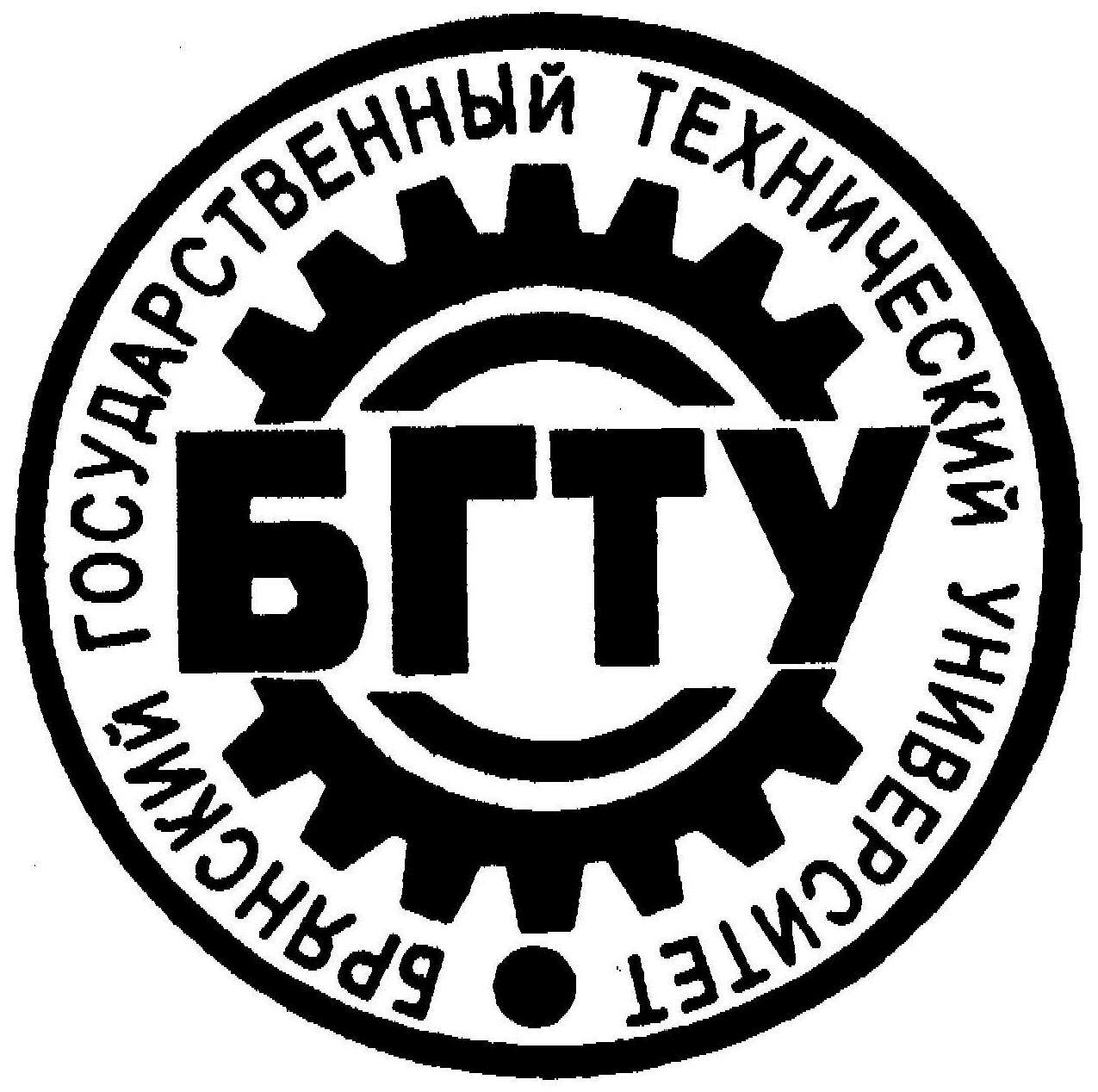 К 70 – ЛЕТИЮСО ДНЯ РОЖДЕНИЯБиобиблиографический указатель трудов проф.  В. В. КобищановаБРЯНСКИздательство БГТУ2014ББК 91Биобиблиографический указатель трудов проф. В. В. Кобищанова : к 70-летию со дня рождения / сост. Н. В. Кравцова. – Брянск : БГТУ, 2014. – 42 с. – (Серия «Ученые БГТУ»).   Настоящий указатель является юбилейным изданием трудов проф. В. В. Кобищанова. Указатель содержит перечень основных работ, опубликованных в период с 1970 г. и по настоящее время, а также  изданий, вышедших в соавторстве с другими учеными.           Издание адресовано профессорско-преподавательскому составу, аспирантам, студентам и библиографам.                                                                                     ©  Брянский государственный                                                                                      технический университет, 2014От составителя Биобиблиографический указатель посвящен 70-летию со дня рождения академика Российской академии транспорта, почетного работника высшего профессионального образования Российской Федерации, директора Учебно-научного института транспорта Владимира Владимировича Кобищанова.  Владимир Владимирович является автором около 200 научных трудов, из которых 23 опубликованы за рубежом (Венгрия, Словакия, Польша, Украина). Издание включает биографическую справку и перечень основных трудов профессора В. В. Кобищанова: монографии, учебники и учебные пособия, статьи в сборниках трудов  и журнальные статьи в периодической печати.Материал располагается в хронологической последовательности.Основу указателя составили электронная база данных «Труды ученых», созданная коллективом сотрудников информационно-библиографического отдела, фонд периодических изданий библиотеки университета и личный архив ученого.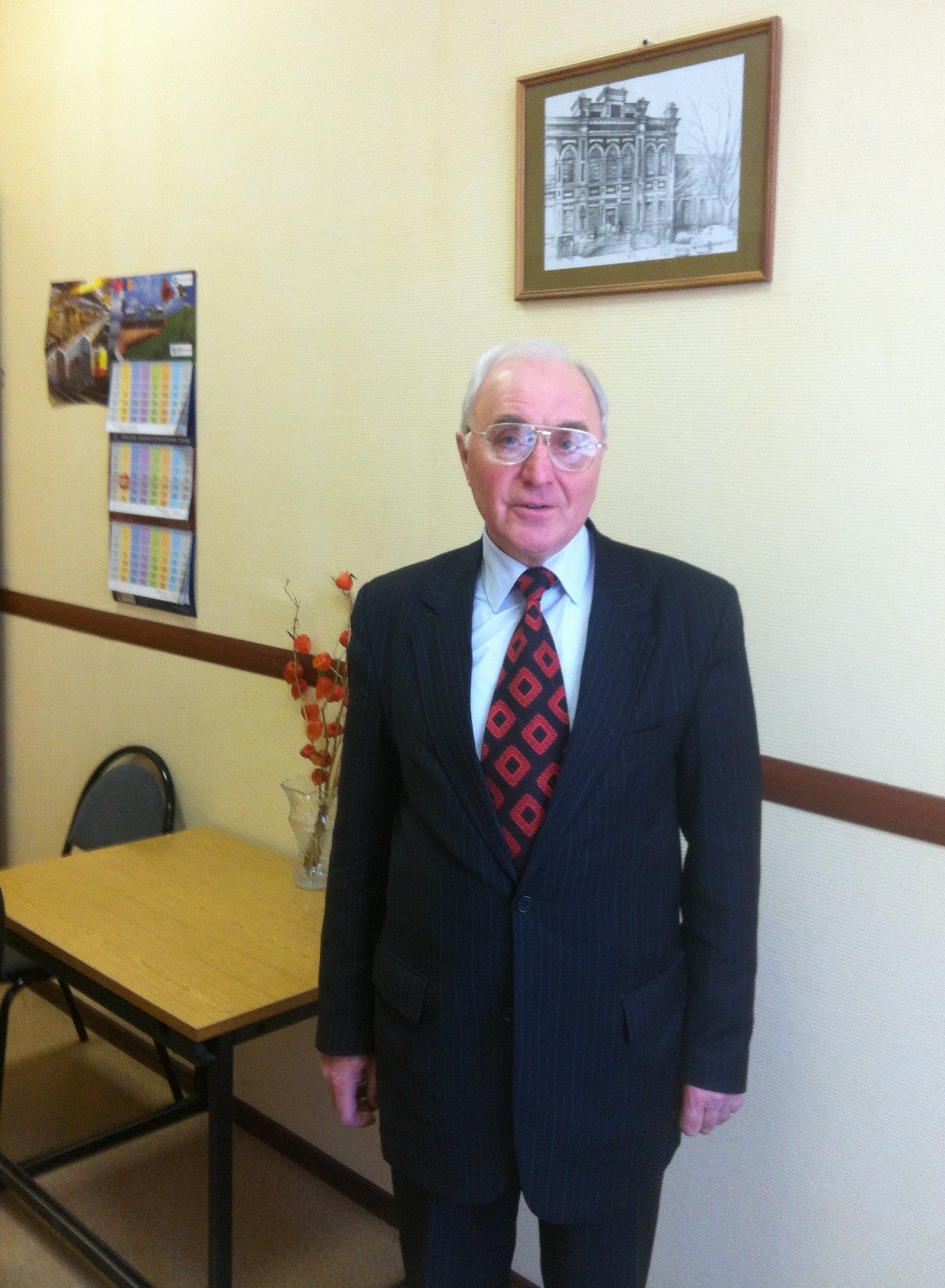 Биографическая справкаКобищанов Владимир Владимирович, гражданин Российской Федерации, родился 24 февраля 1944 года в г. Москве в семье железнодорожника. Окончил с отличием Великолукский техникум железнодорожного транспорта (.) и Брянский институт транспортного машиностроения (.). Трудовую деятельность начал с 18 лет помощником машиниста тепловоза. Во время учебы в институте с сентября 1962 г. по январь . работал на Брянском машиностроительном заводе слесарем по ремонту оборудования в тепловозном цехе. После окончания института работал механиком кафедры «Вагоностроение» БИТМа. С . обучался в очной аспирантуре кафедры, которую окончил в . с представлением к защите диссертации. С . начал преподавательскую деятельность на кафедре «Вагоностроение», работая последовательно в должностях ассистента, старшего преподавателя, доцента, профессора.За период 1976-г. дважды избирался деканом факультета транспортного машиностроения, проработав два установленных положением срока. Неоднократно поощрялся Минвузом СССР и РСФСР.С . работал в должности профессора кафедры «Вагоны» Брянского государственного технического университета (БГТУ), в 1996 году избран заведующим этой кафедрой, которой заведовал по 2012 год. Стаж педагогической работы в вузе 43 года.За заслуги в деле подготовки высококвалифицированных специалистов и плодотворную научную работу Минобразование России в . присвоило ему звание «Почетный работник высшего профессионального образования Российской Федерации».В . успешно защитил диссертацию на соискание ученой степени доктора технических наук по специальности 05.22.07 – «Подвижной состав железных дорог и тяга поездов». В . ему присвоено ученое звание профессора по кафедре вагонов. В . присвоено почетное звание «Заслуженный работник высшей школы Российской Федерации».За время научно-педагогической деятельности опубликовал более 200 научных работ. Является научным руководителем аспирантов, подготовил 12 кандидатов технических наук, в том числе за последние пять лет – 5.В . утвержден ВАК Минобразования России председателем диссертационного совета при БГТУ, которым руководил до . В . избран академиком Российской академии транспорта.По его инициативе и при непосредственном участии в . заключен договор о сотрудничестве между Брянским государственным техническим университетом и Будапештским университетом технологии и экономики, Венгрия. В рамках этого сотрудничества как представитель России с . является постоянным членом Международного научного комитета конференций «Railway Bogies and Running Gears» Будапешт, Венгрия (1998-2013).Успешно руководит научно-исследовательской работой кафедры. Результаты исследований последних пяти лет использованы на ряде вагоностроительных предприятий: при модернизации несущей конструкции рамы шпинтонной тележки вагонов метро; при проектировании и изготовлении несущих конструкций кузовов пассажирского скоростного вагона («Невский экспресс») и двухэтажного вагона; при создании новой отечественной конструкции одноосной тележки для пассажирского вагона; при разработке подсистемы САПР вписывания пассажирских вагонов в габариты.За период с . при его научном руководстве выполнялись хоздоговорные научно-исследовательские работы для ОАО «Тверской вагоностроительный завод», ЗАО НО «Тверской институт вагоностроения», ОАО «Алтайвагон», ОАР «Рузаевский вагоностроительный завод», ОАО «Бежицкий сталелитейный завод», ЗАО УК «Брянский машиностроительный завод».За плодотворную работу по развитию и совершенствованию учебного процесса, активную деятельность в области научных исследований  неоднократно награждался почетными грамотами администрации Брянской области и Брянской областной думы. Диссертации и авторефератыМонографии, учебники и учебные пособияИздания, вышедшие под редакцией В. В. Кобищанова Статьи в сборниках трудовСтатьи в периодической печати Итоговые отчеты по НИРПатентыСодержаниеБИОБИБЛИОГРАФИЧЕСКИЙ УКАЗАТЕЛЬ ОСНОВНЫХ ТРУДОВ                     ПРОФ. В. В. КОБИЩАНОВА : К 70-ЛЕТИЮ СО ДНЯ РОЖДЕНИЯРедактор издательства               Т. И. КоролеваКомпьютерный набор                Н. В. Кравцова                                                                                         Темплан 2014 г., п. 51Кобищанов, В. В.
   Исследование напряженного состояния кузова грузового вагона типа замкнутой оболочки в зонах дверных вырезов при кручении : дис. ... канд. техн. наук : 05.22.07 / В. В. Кобищанов. - Брянск, 1971. - 150 с. - Библиогр.: с. 144-150.2Кобищанов, В. В.
   Исследование напряженного состояния кузова грузового вагона типа замкнутой оболочки в зонах дверных вырезов при кручении : автореф. дис. ... канд. техн. наук : 05.22.07 / В. В. Кобищанов. - Брянск, 1971. - 27 с.1Кобищанов, В. В.
   Выбор параметров конструкций кузовов вагонов с тонкой несущей обшивкой : дис. ... д-ра техн. наук : 05.22.07 / В. В. Кобищанов. - Брянск, 1999 - 320 с. - Библиогр.: с. 286-302.2Кобищанов, В. В.
   Выбор параметров конструкций кузовов вагонов с тонкой несущей обшивкой : автореф. дис. ... д-ра техн. наук : 05.22.07 / В. В. Кобищанов. - Брянск, 1999. - 57 с.1Кобищанов, В. В.
   Строительная механика кузовов вагонов и основы теории упругости : учеб. пособие / В. В. Кобищанов, В. П. Лозбинев ; Брян. ин-т трансп. машиностроения. - Тула : Изд-во ТПИ, 1976. - 76 с.2Кобищанов, В. В.
   Строительная механика кузовов вагонов и основы теории упругости : учеб. пособие / В. В. Кобищанов, В. П. Лозбинев ; Брян. ин-т трансп. машиностроения. - Тула : Изд-во ТПИ, 1981. - 99 с.3Кобищанов, В. В.
   Расчет кузовов вагонов на прочность : учеб. пособие / В. В. Кобищанов. - Брянск : Изд-во БИТМ, 1987. - 80 с.4   Вагоны. Схемы оценки проектных решений : монография / А. П. Азовский [и др.] ; под ред. В. Н. Котуранова. - М. : Изд-во МИИТ, 1999. - 186 с.5   Вагоны. Основы конструирования и экспертизы технических решений : учеб. пособие для вузов ж.-д. трансп. / А. П. Азовский [и др.] ; под ред. В. Н. Котуранова. - М. : Маршрут, 2005. - 486 с.6Кобищанов, В. В.
   Строительная механика кузовов вагонов : учеб. пособие / В. В. Кобищанов, В. П. Лозбинев ; Брян. гос. техн. ун-т ; под ред. В. П. Лозбинева. - Брянск : Изд-во БГТУ, 2009. - 168 с.7   Конструирование и расчет вагонов : учебник / В. В. Лукин [и др.] ; под ред. П. С. Анисимова. - 2-е изд., перераб. и доп. - М. : ФГОУ, 2011. - 688 с.8Кобищанов, В. В.
   Системы качества Учебно-научного института транспорта / В. В. Кобищанов, И. А. Осипов, С. П. Шец. - Брянск : Изд-во БГТУ, 2011. - 516 с.11   Механика вагонов : сб. науч. тр. / Брян. гос. техн. ун-т ; отв. ред. В. В. Кобищанов. - Брянск : Изд-во БГТУ, 1998. – 127 с.22   Проблемы и перспективы развития вагоностроения :материалы науч.-практ. конф., 7-8 дек. 2004 г., г. Брянск / Брян. гос. техн. ун-т ; под ред. В. В. Кобищанова. - Брянск : Изд-во БГТУ, 2004. - 55 с.33   Проблемы и перспективы развития вагоностроения : материалы науч.-практ. конф., 6-7 дек. 2005 г., г. Брянск / Брян. гос. техн. ун-т ; под ред. В. В. Кобищанова. - Брянск : Изд-во БГТУ, 2005. - 86 с. - Посвящается 70-летию первого вып. инженеров-вагоностроителей.4   Проблемы и перспективы развития вагоностроения : материалы III Всерос. науч.-практ. конф., 21-22 дек. 2006 г., г. Брянск / Брян. гос. техн. ун-т ; под ред. В. В. Кобища-нова. - Брянск : Изд-во БГТУ, 2006. - 105 с.   Проблемы и перспективы развития вагоностроения : материалы III Всерос. науч.-практ. конф., 21-22 дек. 2006 г., г. Брянск / Брян. гос. техн. ун-т ; под ред. В. В. Кобища-нова. - Брянск : Изд-во БГТУ, 2006. - 105 с.5   Проблемы и перспективы развития вагоностроения : сб. ст. / Брян. гос. техн. ун-т ; под ред. В. В. Кобищано-ва. – Брянск : Изд-во БГТУ, 2008. - 106 с.   Проблемы и перспективы развития вагоностроения : сб. ст. / Брян. гос. техн. ун-т ; под ред. В. В. Кобищано-ва. – Брянск : Изд-во БГТУ, 2008. - 106 с.6   Проблемы и перспективы развития вагоностроения : материалы V науч.-практ. конф., 13-14 мая 2010 г., г. Брянск / Брян. гос. техн. ун-т ; под ред. В. В. Кобищано-ва. - Брянск : Изд-во БГТУ, 2010. - 150 с.   Проблемы и перспективы развития вагоностроения : материалы V науч.-практ. конф., 13-14 мая 2010 г., г. Брянск / Брян. гос. техн. ун-т ; под ред. В. В. Кобищано-ва. - Брянск : Изд-во БГТУ, 2010. - 150 с.1Кобищанов, В. В.
   Приближенный метод расчета п-образных цилиндрических оболочек при антисимметричном загружении по краевым образующим / В. В. Кобищанов
// Научно-технический сборник ; отв. ред. Л. Н. Никольский. - Брянск, 1970. - № 1. - С. 212-219.2Будник, Ф. Г.
   Некоторые результаты исследования модели кузова рефрижераторного вагона со скользящей хребтовой балкой при ударах в автосцепку / Ф. Г. Будник, Н. В. Киреев, В. В. Кобищанов
// Научно-технический сборник ; отв. ред. Л. Н. Никольский. - Брянск, 1970. - № 1. - С. 220-228.3Кобищанов, В. В.
   Применение теории цилиндрических оболочек с жестким на изгиб контуром поперечного сечения для расчета антисимметрично загруженных оболочек / В. В. Кобищанов
// Жесткость в машиностроении : тез. докл. Всесоюз. науч.-техн. конф., 21-23 сент. 1971 г. / Брян. ин-т трансп. машиностроения ; отв. ред. Д. Н. Решетов. - Брянск, 1971. - С. 120.4Кобищанов, В. В.
   Напряжения в круговой антисимметрично загруженной оболочке / В. В. Кобищанов
// Научно-технический сборник ; отв. ред. Э. В. Рыжов. - Брянск, 1972. - № 2. - С. 161-165.5Седенков, Е. А.
   Алгоритм расчета прямоугольной пластины при произвольном тангенциальном загружении по четырем сторонам / Е. А. Седенков, В. В. Кобищанов
// Вопросы транспортного машиностроения ; отв. ред. Э. В. Рыжов. - Брянск, 1974. - Вып. 3. - С. 171-178.6Кобищанов, В. В.
   Расчет кузова грузового вагона типа замкнутой оболочки на кручение / В. В. Кобищанов
// Вопросы транспортного машиностроения ; отв. ред. Э. В. Рыжов. - Брянск, 1974. - Вып. 3. - С. 220-226.7Кобищанов, В. В.
   Алгоритм расчета крыши кузова вагона с учетом изгибной жесткости контура поперечного сечения / В. В. Кобищанов
// Вопросы строительной механики кузовов вагонов ; под ред. Е. Н. Никольского. - Тула, 1976. - С. 87-96.8Жарков, В. Я.
   Особенности обучения в технических вузах ГДР, СФРЮ, ВНР / В. Я. Жарков, В. С. Казаков, В. В. Кобищанов
// Учебный процесс в техническом вузе ; под ред. Л. А. Шахнюка. - Тула, 1977. - С. 145-150.9Кобищанов, В. В.
   Расчет дискретно подкрепленной оболочки типа кузова вагона на основе метода конечных элементов и метода чередования основных систем / В. В. Кобищанов, В. К. Гулаков
// Вопросы строительной механики кузовов вагонов : сб. науч. тр. / Брян. ин-т трансп. машиностроения ; под ред. Е. Н. Никольского. - Тула, 1978. - С. 14-17.10Кобищанов, В. В.
   Специализированная расчетная схема кузова пассажирского вагона / В. В. Кобищанов
// Вопросы строительной механики кузовов вагонов : сб. науч. тр. / Брян. ин-т трансп. машиностроения ; науч. ред. Е. Н. Никольский. - Брянск, 1983. - С. 36-43.11   Анализ расчетных схем МКЭ для кузова крытого грузового вагона / В. А. Атрощенко [и др.]
// Динамика, прочность и надежность транспортных машин : сб. науч. тр. / Брян. ин-т трансп. машиностроения ; отв. ред. Б. Г. Кеглин. - Брянск, 1986. - С. 48-55.12Кобищанов, В. В.
   Математическое моделирование напряженно-деформированного состояния кузова скоростного электропоезда на стадии конструирования / В. В. Кобищанов, Е. А. Холохонова
// Проблемы повышения качества, надежности и долговечности машин : тез. докл. Всесоюз. науч.-техн. конф., февр. 1990 г., г. Брянск / Брян. ин-т трансп. машиностроения ; под общ. ред. А. Г. Суслова. - Брянск, 1990. - С. 21-22.13   Обеспечение качества проектирования несущих конструкций кузовов вагонов с использованием подсистемы САПР прочностных расчетов / В. А. Атрощенко [и др.]
// Проблемы повышения качества, надежности и долговечности машин : тез. докл. Всесоюз. науч.-техн. конф., февр. 1990 г., г. Брянск / Брян. ин-т трансп. машиностроения ; под общ. ред. А. Г. Суслова. - Брянск, 1990. - С. 34-35.14Кобищанов, В. В.
   Оптимизация параметров кузова пассажирского вагона блочной конструкции с учетом предварительного напряжения его узлов / В. В. Кобищанов, П. С. Ломаков
// Проблемы повышения качества машин : тез. докл. Междунар. науч.-техн. конф. - Брянск, 1994. - С. 62-63.15Кобищанов, В. В.
   Выбор рациональной схемы предварительного напряжения кузова пассажирского вагона / В. В. Кобищанов
// Тезисы докладов 53-й научной конференции / Брян. ин-т трансп. машиностроения. - Брянск, 1996. - Ч. 1. – С. 38.16Кобищанов, В. В.
   Определение напряжений в подкрепляющих элементах, эксцентрично соединенных с тонкой обшивкой кузова / В. В. Кобищанов, С. А. Горнев
// Сборник научно-исследовательских работ : материалы 51-й студ. науч. конф. / Брян. ин-т трансп. машиностроения. - Брянск, 1996. - Ч. 2. - С. 4-5.17Кобищанов, В. В.
   Оценка прочности кузова пассажирского вагона при подъемке его домкратами под концы шкворневых балок по диагонали. Проблемы механики железнодорожного транспорта. / В. В. Кобищанов, А. А. Юхневский
// Проблемы механики железнодорожного транспорта. Динамика, надежность и безопасность подвижного состава : тез. докл. 9-й Междунар. конф. - Днепропетровск, 1996. - С. 217.18Синицын, В. В.
   Выбор расчетной схемы гофрированной обшивки вагонов / В. В. Синицын, В. В. Кобищанов
// Сборник научно-исследовательских работ : материалы 52-й студ. науч. конф. / Брян. гос. техн. ун-т. - Брянск, 1997. - Ч. 1. - С. 11.19Кобищанов, В. В.
   Профессиональное и нравственное воспитание студентов на выпускающей кафедре / В. В. Кобищанов
// Нравственное и патриотическое воспитание учащейся молодежи : состояние, проблемы и пути их решения : тез. докл. конф. - Брянск, 1997. - С. 20-21.20   Особенности работы двухслойной обшивки боковой стены кузова пассажирского вагона / А. М. Высоцкий [и др.]
// Тезисы докладов 54-й научной конференции профессорско-преподавательского состава / Брян. гос. техн. ун-т. - Брянск, 1998. - Ч. 1. - С. 59.21Кобищанов, В. В.
   Выбор схемы предварительного напряжения кузова пассажирского вагона блочной конструкции / В. В. Кобищанов
// Механика вагонов : сб. науч. тр. / Брян. гос. техн. ун-т ; отв. ред. В. В. Кобищанов. - Брянск, 1998. - С. 61-69.22   Конструкторское и технологическое обеспечение качества боковой стены кузова пассажирского вагона с двухслойной обшивкой / В. В. Кобищанов [и др.]
// Проблемы повышения качества промышленной продукции : сб. тр. 3-й Междунар. науч.-техн. конф. / Брян. гос. техн. ун-т ; под ред. А. Г. Суслова. - Брянск, 1998. - С. 26-27.23   Несущая способность междуоконного простенка кузова пассажирского вагона с двухслойной обшивкой / А. М. Высоцкий [и др.]
// Механика вагонов : сб. науч. тр. / Брян. гос. техн. ун-т ; отв. ред. В. В. Кобищанов. - Брянск, 1998. - С. 70-82.24Кобищанов, В. В.
   A specified investigation of thin-walled loaded car bogie construction work algorithm / В. В. Кобищанов, И. Н. Серпик
// 4-th International conference on railway bogies and running gears, Budapest, 21-23 september, 1998 : Extended abstracts. - Budapest, 1998. - P. 255-263.25Кобищанов, В. В.
   Учет гофрированной обшивки при расчете кузовов вагонов / В. В. Кобищанов, В. В. Синицын
// Сборник научно-технических работ / ОАО Брян. машиностроит. з-д ; Брян. гос. техн. ун-т ; редсовет : И. В. Говоров, О. А. Горленко, О. В. Лагерев и др. - Брянск, 1999. - С. 136-141.26Кобищанов, В. В.
   Analysis of the metro cars spin long bogie frames strength / В. В. Кобищанов, А. А. Милакова, И. Н. Серпик
// Proceedings of the 14th International conference. Current problems in rail vehicles. - Zilina, 1999. - Vol. 1. - P. 237-240.27   Прочность шпинтонной рамы тележки вагонов метрополитена / В. В. Кобищанов [и др.]
// Тезисы докладов 55-й научной конференции профессорско-преподаватеского состава / Брян. гос. техн. ун-т ; под ред. И. В. Говорова. - Брянск, 1999. - С. 90-91.28   Evolution of the fatigue life of the metro cars bogie frames / В. В. Кобищанов [и др.]
// Extended abstracts of the 5th International conference on Railway Bogies and Running Gears. - Budapest, 2001. - P. 108-110.29   Анализ усталостной долговечности рам тележек вагонов метро / В. В. Кобищанов [и др.]
// The transport of the 21 century : International Science conference. - Warsawa, 2001. - P. 275-282.30Егоренков, А. В.
   Повышение ресурса шпинтонных рам тележек вагонов метро / А. В. Егоренков, В. В. Кобищанов, В. А. Татаринцев
// Ресурсосберегающие технологии на железнодорожном транспорте : тр. 4-й науч.-практ. конф. / Москов. гос. ун-т путей сообщения. - М., 2001. - С. Y-8.31   Оценка эффективности совершенствования шпинтонных узлов рам тележек вагонов метрополитена / А. В. Егоренков [и др.]
// Подвижной состав 21 века: идеи, требования, проекты : тез. докл. 2-й науч.-техн. конф. / Петерб. гос. ун-т путей сообщения. - СПб., 2001. - С. 48-49.32Кобищанов, В. В.
   Increasing the fatigue life of the metro cars spington bogie frames / В. В. Кобищанов, В. А. Татаринцев, А. В. Егоренков
// Vehicle System Dynamics, Identification and Anomalies : 8th mini Conference. - Budapest, 2002. - P. 279-286.33Егоренков, А. В.
   Обеспечение безопасности функционирования шпинтонных рам тележек вагонов метрополитенов / А. В. Егоренков, В. В. Кобищанов
// Безопасность движения поездов : сб. тр. 3-й науч.-практ. конф. / Моск. гос. ун-т путей сообщения. - М., 2002. - С. Y-17.34Кобищанов, В. В.
   Выбор структуры и параметров несущей конструкции кузова двухэтажного пассажирского вагона / В. В. Кобищанов, А. А. Юхневский
// Актуальные проблемы транспорта : сб. науч.-техн. тр. / Рос. акад. трансп. - СПб., 2002. - Т. 3. - С. 265-274.35Кобищанов, В. В.
   Моделирование гофрированной обшивки кузовов вагонов при расчетах на прочность и устойчивость / В. В. Кобищанов, В. В. Синицын
// Тезисы докладов 56-й научной конференции профессорско-преподавательского состава / Брян. гос. техн. ун-т ; под ред. О. А. Горленко, И. В. Говорова. - Брянск, 2002. - С. 136-138.36Кобищанов, В. В.
   Напряженно-деформированное состояние кузова с учетом стесненного кручения подкрепляющих элементов / В. В. Кобищанов, Д. Я. Антипин
// Тезисы докладов 56-й научной конференции профессорско-преподавательского состава / Брян. гос. техн. ун-т ; под ред. О. А. Горленко, И. В. Говорова. - Брянск, 2002. - С. 152-153.37Антипин, Д. Я.
   Analysis of the constrained torsion of rod elements for a carriage body frame at the evaluation of its strength / Д. Я. Антипин, В. В. Кобищанов
// Problems in Rail Vehicles : International conference. - Zilina, 2003. - Vol. 6. - P. 11-14.38Кобищанов, В. В.
   Estimation evaluation of fatigue durability of body cars load-bearing structures / В. В. Кобищанов, Д. Я. Антипин
// Current problems in Rail Vehicles : 16th Internet Сonference. - Zilina, 2003. - Vol. 1. - P. 301-309.39Кобищанов, В. В.
   Методика расчета динамического напряженного состояния кузовов вагонов / В. В. Кобищанов, Д. Я. Антипин
// Подвижной состав XXI века: идеи, требования, проекты : тез. докл. III науч.-техн. конф. - СПб., 2003. - С. 64-65.40Кобищанов, В. В.
   Оценка динамической нагруженности несущих конструкций кузовов / В. В. Кобищанов, Д. Я. Антипин, А. Л. Забелин
// Безопасность движения поездов : тр. 4-й науч.-практ. конф. / Москов. гос. ун-т путей сообщения. - М., 2003. - С. IV-41.41   Моделирование напряженно-деформированного состояния кузова пассажирского вагона при сходе с рельсов / В. В. Кобищанов [и др.]
// Безопасность движения поездов : тр. 4-й науч.-практ. конф. / Москов. гос. ун-т путей сообщения. - М., 2003. - С. IV-40.42Антипин, Д. Я.
   Прогнозирование ресурса сварных несущих конструкций вагонов с учетом динамики движения / Д. Я. Антипин, В. В. Кобищанов
// 16-я Международная Интернет-конференция молодых ученых и студентов по проблемам машиностроения : тез. докл. - М., 2004. - С. 11.43Азарченков, А. А.
   Оценка динамической нагруженности пассажирского вагона при продольных соударениях / А. А. Азарченков, В. В. Кобищанов, А. А. Юхневский
// Безопасность движения поездов : тр. 5-й науч.-практ. конф. / Моск. гос. ун-т путей сообщения. - М., 2004. - С. VI-3.44Азарченков, А. А.
   Моделирование нагруженности пассажирских вагонов при продольных соударениях и оценка их безопасности / А. А. Азарченков, Д. Ю. Расин, В. В. Кобищанов
// 26-я Международная Интернет-конференция молодых ученых и студентов по проблемам машиностроения : тез. докл. - М., 2004. - С. 8.45Кобищанов, В. В.
   Modeling of Longitudinal Collision of Passenger Car / В. В. Кобищанов, А. А. Азарченков
// Abstracts of 9th Vehicle System Dynamics, Identification and Anomalies "VSDA 2004". - Budapest, 2004. - P. 13.46Кобищанов, В. В.
   Методика оценки живучести несущих конструкций кузовов вагонов / В. В. Кобищанов, Д. Я. Антипин
// Проблемы механики железнодорожного транспорта. Динамика, надежность и безопасность подвижного состава : тез. докл. 9-й Междунар. конф. - Днепропетровск, 2004. - С. 93.47Кобищанов, В. В.
   Жизненный путь и научное наследие профессора Е. Н. Никольского / В. В. Кобищанов
// Проблемы и перспективы развития вагоностроения : матер. науч.-практ. конф., 7-8 дек. 2004 г., г. Брянск / Брян. гос. техн. ун-т ; под ред. В. В. Кобищанова. - Брянск, 2004. - С. 5-11.48Антипин, Д. Я.
   Применение синергетической концепции повреждаемости металла для оценки живучести сварных несущих конструкций пассажирских вагонов / Д. Я. Антипин, В. В. Кобищанов
// Проблемы и перспективы развития вагоностроения : матер. науч.-практ. конф., 7-8 дек. 2004 г., г. Брянск / Брян. гос. техн. ун-т ; под ред. В. В. Кобищанова. - Брянск, 2004. - С. 21-22.49Кобищанов, В. В.
   Моделирование нагруженности пассажирских вагонов при продольных соударениях / В. В. Кобищанов, А. А. Азарченков
// Проблемы и перспективы развития вагоностроения : матер. науч.-практ. конф., 7-8 дек. 2004 г., г. Брянск / Брян. гос. техн. ун-т ; под ред. В. В. Кобищанова. - Брянск, 2004. - С. 30-31.50Антипин, Д. Я.
   Методика оценки живучести несущих конструкций ходовых частей вагонов с учетом наличия трещиноподобных дефектов / Д. Я. Антипин, В. В. Кобищанов, А. Т. Светлов
// Безопасность движения поездов : тр. 5-й науч.-практ. конф. / Моск. гос. ун-т путей сообщения. - М., 2004. - С. VI-2-VI-3.51Антипин, Д. Я.
   Исследование долговечности сварных несущих конструкций вагонов на основе моделирования динамики движения / Д. Я. Антипин, В. В. Кобищанов
// Наука и технология. Итоги диссертационных исследований / Рос. академ. наук. - М., 2004. - Т. 3. - С. 224-233.52Кобищанов, В. В.
   Прогнозирование роста трещиноподобного дефекта в зоне стыкового сварного шва несущей конструкции кузова пассажирского вагона с использованием синергетической конструкции повреждаемости / В. В. Кобищанов, Д. Я. Антипин
// Наука, техника и высшее образование : материалы науч.-практ. конф., 21-28 февр. 2004 г. / Ростов. гос. ун-т. - Ростов н/Д, 2004. - С. 104-107.53Кобищанов, В. В.
   Снижение аварийной нагруженности кузовов пассажирских вагонов при продольных соударениях / В. В. Кобищанов, А. А. Азарченков
// Безопасность движения поездов : тр. 5-й науч.-практ. конф. / Моск. гос. ун-т путей сообщения. - М., 2005. - С. VII -15.54Кобищанов, В. В.
   Оценка возможности прохождения стрелочного перевода скоростным пассажирским вагоном / В. В. Кобищанов, Д. Я. Антипин
// Безопасность движения поездов : тр. 5-й науч.-практ. конф. / Моск. гос. ун-т путей сообщения. - М., 2005. - С. VII - 32.55   Анализ возможности повышения скоростей эксплуатации пассажирских тележек моделей 68-4071 и 68-4075 / В. В. Кобищанов [и др.]
// Проблемы и перспективы развития вагоностроения : материалы II Междунар. науч.-практ. конф., 6-7 дек. 2005 г., г. Брянск / Брян. гос. техн. ун-т ; под ред. В. В. Кобищанова. - Брянск, 2005. - С. 34-36.56Азарченков, А. А.
   Эффективность систем пассивной защиты пассажирских вагонов при продольных соударениях / А. А. Азарченков, В. В. Кобищанов
// Проблемы и перспективы развития вагоностроения : материалы II Междунар. науч.-практ. конф., 6-7 дек. 2005 г., г. Брянск / Брян. гос. техн. ун-т ; под ред. В. В. Кобищанова. - Брянск, 2005. - С. 3-8.57   Динамическая нагруженность пассажирских вагонов / В. В. Кобищанов [и др.]
// Наука в транспортном измерении : тр. 1-й Междунар. науч.-практ. конф. - Киев, 2005. - С. 185.58Кобищанов, В. В.
   Пути повышения качества сварных несущих конструкций вагонов на этапе проектирования / В. В. Кобищанов, Д. Я. Антипин, А. М. Высоцкий
// Обеспечение и повышение качества машин на этапах их жизненного цикла : материалы 5-й Междунар. науч.-техн. конф., 19-21 окт. 2005 г., г. Брянск / Брян. гос. техн. ун-т ; под ред. А. Г. Суслова. - Брянск, 2005. - С. 21-23.59Кобищанов, В. В.
   Analysis of durability of load - carrying structures of car running gears / В. В. Кобищанов, В. И. Светлов, Д. Я. Антипин
// Proceedings of the 6th International conference on railway bogies and running gears. - Budapest, 2006. - P. 297-304.60Кобищанов, В. В.
   Modeling of the Longitudinal Collisions of Passenger Cars / В. В. Кобищанов, А. А. Азарченков, А. А. Юхневский
// Proceedings of the 9th mini conference on vehicle system dynamics, identification and anomalies. - Budapest, 2006. - P. 219-226.61Антипин, Д. Я.
   Разработка методики комплексного проектирования сварных несущих конструкций вагонов / Д. Я. Антипин, В. В. Кобищанов
// Проблемы безопасности техники в экстремальных ситуациях : тез. докл. XVII Междунар. Интернет-конф. молодых ученых и студентов по проблемам машиноведения (МИКМУС-2005) / Ин-т машиноведения им. А. А. Благонравова Рос. акад. наук. - М., 2005. - С. 3-7.62Кобищанов, В. В.
   Оценка динамической нагруженности пассажирских вагонов с использованием гибридных моделей / В. В. Кобищанов, Д. Я. Антипин
// Тезизы LXVI Международной научно-практической конференции / Днепропетров. ин-та инж. ж.-д. трансп. - Днепропетровск, 2006. - С. 10-11.63Антипин, Д. Я.
   Обоснование мер по повышению несущей способности длиннобазной платформы для перевозки крупнотоннажных контейнеров модели 13-2118 / Д. Я. Антипин, В. В. Кобищанов, В. В. Дверников
// Наука, инновации и образование: актуальные проблемы развития транспортного комплекса России : материалы Междунар. науч.-техн. конф. / Урал. гос. ун-т путей сообщения ; под ред. В. М. Сай. - Екатеринбург, 2006. - С. 89-91.64Сударева, М. В.
   Выбор структуры и параметров платформы для перевозки автопоездов и крупнотоннажных контейнеров / М. В. Сударева, В. В. Кобищанов, Д. Я. Антипин
// Образование, наука, производство : тез. докл. III Междунар. студенческого форума. - Белгород, 2006. - С. 71-72.65Кобищанов, В. В.
   Оценка возможности повышения конструкционной скорости пассажирской тележки модели 68-4075 до 250 км/ч / В. В. Кобищанов, Д. Я. Антипин, А. А. Хохлов
// Безопасность движения поездов : тр. 7-й науч.-практ. конф. / Моск. гос. ун-т путей сообщения. - М., 2006. - С. IV-9.66Кобищанов, В. В.
   Оценка несущей способности и усталостной долговечности сварной конструкции рамы длиннобазной платформы модели 13-2118 / В. В. Кобищанов, Д. Я. Антипин, В. В. Дверников
// Безопасность движения поездов : тр. 7-й науч.-практ. конф. / Моск. гос. ун-т путей сообщения. - М., 2006. - С. IV-10.67   Обоснование технических решений длиннобазных платформ для контейнерных перевозок / Д. Я. Антипин [и др.]
// Проблемы и перспективы развития вагоностроения : материалы Междунар. науч.-практ. конф. / Брян. гос. техн. ун-т ; под ред. В. В. Кобищанова. - Брянск, 2006. - С. 3-5.68Антипин, Д. Я.
   Повышение прочности и ресурса рамы длиннобазной платформы для крупнотаннажных контейнеров модели 13-2118 / Д. Я. Антипин, В. В. Дверников, В. В. Кобищанов
// Проблемы и перспективы развития вагоностроения : материалы Междунар. науч.-практ. конф. / Брян. гос. техн. ун-т ; под ред. В. В. Кобищанова. - Брянск, 2006. - С. 6-8.69Забелин, А. Л.
   Модульная двухосная тележка пассажирского вагона / А. Л. Забелин, В. В. Кобищанов, В. И. Селинов
// Проблемы и перспективы развития вагоностроения : материалы Междунар. науч.-практ. конф. / Брян. гос. техн. ун-т ; под ред. В. В. Кобищанова. - Брянск, 2006. - С. 40-42.70Сударева, М. В.
   Обоснование структурных схем и параметров несущих конструкций длиннобазных вагонов-платформ для перевозки автопоездов и другой колесной техники / М. В. Сударева, Д. Я. Антипин, В. В. Кобищанов
// Проблемы безопасности техники в экстремальных ситуациях : тез. докл. XVIII Междунар. Интернет-конф. молодых ученых и студентов по проблемам машиноведения (МИКМУС-2006) / Ин-т машиноведения им. А. А. Благонравова Рос. акад. наук. - М., 2006. - С. 101.71Кобищанов, В. В.
   Инновационные проекты и методики в вагоностроении / В. В. Кобищанов
// Территории развития: образование, наука и инновации : тез. докл. Всерос. конф., 23-24 ноября 2006 г., г. Брянск / Брян. гос. техн. ун-т ; под ред. О. А. Горленко, В. И. Попкова. - Брянск, 2006. - С. 74-75.72Кобищанов, В. В.
   Analysis of durability of load-carrying structures of car running gears / В. В. Кобищанов, Д. Я. Антипин, В. И. Светлов
// Extended abstracts of the 6th International conference on Railway Bogies and Running Gears,13-16 Sept. 2006. - Budapest, 2006. - P. 297-304.73   Экономическое обоснование контейнерных перевозок на железных дорогах России / М. В. Сударева [и др.]
// Проблемы и перспективы развития железнодорожного транспорта : тез. докл. 67-й Междунар. науч.-практ. конф., 24-26 мая 2007 г. - Днепропетровск, 2007. - С. 349-350.74Кобищанов, В. В.
   Влияние упругости рамы вагона-цистерны на моделирование ее динамической нагруженности и оценку усталостной долговечности / В. В. Кобищанов, Д. Я. Антипин
// Проблемы и перспективы развития железнодорожного транспорта : тез. докл. 67-й Междунар. науч.-практ. конф., 24-26 мая 2007 г. - Днепропетровск, 2007. - С. 18-19.75Кобищанов, В. В.
   Прогнозирование нагруженности кузова пассажирского вагона при продольных аварийных соударениях / В. В. Кобищанов, А. А. Азарченков, Д. Ю. Расин
// Проблемы безопасности на транспорте : материалы IV Междунар. науч.-практ. конф. / Белорус. гос. ун-т трансп. - Гомель, 2007. - С. 68-70.76Кобищанов, В. В.
   Расчетная оценка показателей усталостной долговечности сварных рам длиннобазных платформ для перевозки крупнотоннажных контейнеров / В. В. Кобищанов, Д. Я. Антипин
// Проблемы безопасности на транспорте : материалы IV Междунар. науч.-практ. конф. / Белорус. гос. ун-т трансп. - Гомель, 2007. - С. 70-71.77Кобищанов, В. В.
   Прогнозирование безопасности пассажирских вагонов на основе математического моделирования / В. В. Кобищанов
// Безопасность движения поездов : тр. 8-й науч.-практ. конф. / Моск. гос. ун-т путей сообщения. - М., 2007. - С. 7-9.78Кобищанов, В. В.
   Оценка несущей способности рамы вагона-цистерны с учетом выхода из строя поглощающего аппарата / В. В. Кобищанов, Д. Я. Антипин, В. В. Дверников
// Безопасность движения поездов : тр. 8-й науч.-практ. конф. / Моск. гос. ун-т путей сообщения. - М., 2007. - С. IV-7.79Кобищанов, В. В.
   Обоснование технических решений по повышению усталостной долговечности сварной несущей конструкции рамы скоростной тележки пассажирского вагона / В. В. Кобищанов, Д. Я. Антипин, М. Е. Володькин
// Безопасность движения поездов : тр. 8-й науч.-практ. конф. / Моск. гос. ун-т путей сообщения. - М., 2007. - С. IV-8.80Антипин, Д. Я.
   Оценка возможности продления срока службы боковых рам тележек модели 18-100 / Д. Я. Антипин, В. В. Кобищанов
// Проблемы безопасности техники в экстремальных ситуациях : тез. докл. XIX Междунар. Интернет-конф. молодых ученых и студентов по проблемам машиноведения (МИКМУС-2007) / Ин-т машиноведения им. А. А. Благонравова Рос. акад. наук. - М., 2007. - С. 8.81Антипин, Д. Я.
   Прогнозирование надежности вагонных конструкций с использованием методов математического моделирования / Д. Я. Антипин, В. В. Кобищанов
// Проблемы безопасности техники в экстремальных ситуациях : тез. докл. XIX Междунар. Интернет-конф. молодых ученых и студентов по проблемам машиноведения (МИКМУС-2007) / Ин-т машиноведения им. А. А. Благонравова Рос. акад. наук. - М., 2007. - С. 9.82Сударева, М. В.
   Оценка усталостной долговечности платформы для крупнотоннажных контейнеров на основе математического моделирования / М. В. Сударева, Д. Я. Антипин, В. В. Кобищанов
// Проблемы безопасности техники в экстремальных ситуациях : тез. докл. XIX Междунар. Интернет-конф. молодых ученых и студентов по проблемам машиноведения (МИКМУС-2007) / Ин-т машиноведения им. А. А. Благонравова Рос. акад. наук. - М., 2007. - С. 22.83   Экономическое обоснование контейнерных перевозок на железных дорогах России / М. В. Сударева [и др.]
// Проблемы и перспективы развития железнодорожного транспорта : тез. докл. 67-й Междунар. науч.-практ. конф., 24-26 мая 2007 г. - Днепропетровск, 2007. - С. 349-350.84Кобищанов, В. В.
   Анализ динамической нагруженности вагона-платформы для перевозки крупнотоннажных контейнеров при продольных соударениях / В. В. Кобищанов, Д. Я. Антипин
// Безопасность движения поездов : тр. 9-й науч.-практ. конф. / Моск. гос. ун-т путей сообщения. - М., 2008. - Ч. 2. - С. VII 41-45.85Кобищанов, В. В.
   Оценка безопасности эксплуатации боковых рам тележки модели 18-100 с продленным сроком службы / В. В. Кобищанов, Д. Я. Антипин
// Безопасность движения поездов : тр. 9-й науч.-практ. конф. / Моск. гос. ун-т путей сообщения. - М., 2008. - Ч. 1. - С. VII-47.86Кобищанов, В. В.
   Оценка динамических качеств контрейлерного вагона-платформы методами математического моделирования / В. В. Кобищанов, Д. Я. Антипин, М. В. Сударева
// Безопасность движения поездов : тр. 9-й науч.-практ. конф. / Моск. гос. ун-т путей сообщения. - М., 2008. - Ч. 1. - С. VII-46.87Антипин, Д. Я.
   Теоретическая оценка возможности продления срока службы боковых рам тележки модели 18-100 / Д. Я. Антипин, М. В. Бобров, В. В. Кобищанов
// Проблемы и перспективы развития вагоностроения : материалы Междунар. науч.-практ. конф., 9-10 окт. 2008 г., г. Брянск / Брян. гос. техн. ун-т ; под ред. В. В. Кобищанова. - Брянск, 2008. - С. 7-9.88   Совершенствование конструкции платформы для перевозки крупнотоннажных контейнеров и автопоездов / Д. Я. Антипин [и др.]
// Проблемы и перспективы развития вагоностроения : материалы Междунар. науч.-практ. конф., 9-10 окт. 2008 г., г. Брянск / Брян. гос. техн. ун-т ; под ред. В. В. Кобищанова. - Брянск, 2008. - С. 14-16.89Кобищанов, В. В.
   Анализ прочности и усталостной долговечности рамы платформы для крупнотоннажных контейнеров мод. 13-3115 / В. В. Кобищанов, М. В. Сударева, Д. Я. Антипин
// Материалы 58-й научной конференции профессорско-преподавательского состава / Брян. гос. техн. ун-т ; под ред. С. П. Сазонова, И. В. Говорова. - Брянск, 2008. - С. 82-83.90Антипин, Д. Я.
   Обоснование технических решений по повышению усталостной долговечности сварной несущей рамы скоростной тележки модели 68-4075 / Д. Я. Антипин, М. Е. Володькин, В. В. Кобищанов
// Проблемы и перспективы развития вагоностроения : материалы Междунар. науч.-практ. конф., 9-10 окт. 2008 г., г. Брянск / Брян. гос. техн. ун-т ; под ред. В. В. Кобищанова. - Брянск, 2008. - С. 5-7.91Антипин, Д. Я.
   Прогнозирование влияния работоспособности эластомерного поглощающего аппарата на ресурс несущей конструкции рамы вагона-цистерны / Д. Я. Антипин,   В. В. Дверников, В. В. Кобищанов
// Проблемы и перспективы развития вагоностроения : материалы Междунар. науч.-практ. конф., 9-10 окт. 2008 г., г. Брянск / Брян. гос. техн. ун-т ; под ред. В. В. Кобищанова. - Брянск, 2008. - С. 11-13.92Кобищанов, В. В.
   Расчет несущих конструкций кузовов / В. В. Кобищанов
// Машиностроение. Энциклопедия. Подвижной состав железных дорог / Машиностроение ; под ред. Б. А. Левина, П. С. Анисимова. - М., 2008. - Т. IV-23. - С. 542-547.93Кобищанов, В. В.
   Пассажирские вагоны / В. В. Кобищанов
// Машиностроение. Энциклопедия. Подвижной состав железных дорог / Машиностроение ; под ред. Б. А. Левина, П. С. Анисимова. - М., 2008. - Т. IV-23. - С. 559-590.94Антипин, Д. Я.
   Анализ технических решений, обеспечивающих эвакуацию пассажиров вагонов в аварийных ситуаций / Д. Я. Антипин, В. В. Кобищанов
// Юбилейная ежегодная XX Международная Интернет-ориентированная конференция молодых ученых и студентов / Ин-т машиновед. им. А. А. Благонравова Рос. акад. наук. - М., 2008. - С. 70.95Антипин, Д. Я.
   Обеспечение путей совершенствования тележки пассажирского вагона безлюлечного типа / Д. Я. Антипин, В. В. Кобищанов
// Юбилейная ежегодная XX Международная Интернет-ориентированная конференция молодых ученых и студентов / Ин-т машиновед. им. А. А. Благонравова Рос. акад. наук. - М., 2008. - С. 71.96Кобищанов, В. В.
   Оценка влияния работоспособности поглощающего аппарата автосцепного устройства на несущую способность рамы вагона-цистерны / В. В. Кобищанов, Д. Я. Антипин, В. В. Дверников
// Проблемы механики железнодорожного транспорта: динамика, прочность и безопасность движения подвижного состава : тез. докл. 12-й Междунар. конф. / Днепропетр. национ. ун-т ж.-д. трансп. - Днепропетровск, 2008. - С. 70.97Кобищанов, В. В.
   Improvement of the dynamic loading of passenger cars on the basis hybrid dynamical models / В. В. Кобищанов, А. А. Азарченков, А. А. Юхневский
// Proceedings of the 10th mini conference on vehicle system dynamics, identification and anomalies. - Budapest, 2008. - P. 207-213.98Кобищанов, В. В.
   Basis of rigidity distribution and axle-box spring stages passenger car bodies / В. В. Кобищанов, Д. Я. Антипин, А. А. Юхневский
// Proceedings of the 7th International conference on railway bogies and running gears. - Budapest, 2009. - P. 101-105.99Кобищанов, В. В.
   Динамическая нагруженность состава пассажирского поезда при аварийных соударениях / В. В. Кобищанов, А. А. Азарченков
// Подвижной состав 21 века: идеи, требования, проекты : тез. докл. 4-й Междунар. науч.-техн. конф. / Петерб. гос. ун-т путей сообщения. - СПб., 2009. - С. 113-115.100Кобищанов, В. В.
   Методическое обоснование программы усталостных испытаний сварных несущих конструкций ходовых частей вагонов / В. В. Кобищанов, Д. Я. Антипин, А. В. Егоренков
// Подвижной состав 21 века: идеи, требования, проекты : тез. докл. 4-й Междунар. науч.-техн. конф. / Петерб. гос. ун-т путей сообщения. - СПб., 2009. - С. 115-116.101Кобищанов, В. В.
   Вклад ученых учебно-научного института транспорта в развитие науки о транспорте / В. В. Кобищанов
// Наука и производство - 2009 : материалы Междунар. науч.-практ. конф., 19-20 марта 2009 г., г. Брянск / Брян. гос. техн. ун-т ; под ред. С. П. Сазонова, П. В. Новикова. - Брянск, 2009. - В 2 ч., ч. 1. - С. 19-24.102Кобищанов, В. В.
   Анализ влияния вариантов модернизация тележки грузового вагона модели 18-100 на ее динамические характеристики / В. В. Кобищанов, Д. Я. Антипин, В. А. Пронин
// Наука и производство - 2009 : материалы Междунар. науч.-практ. конф., 19-20 марта 2009 г., г. Брянск / Брян. гос. техн. ун-т ; под ред. С. П. Сазонова, П. В. Новикова. - Брянск, 2009. - В 2 ч., ч. 1. - С. 307-309.103Кобищанов, В. В.
   Оценка динамической нагруженности рамы длиннобазной платформы / В. В. Кобищанов, М. В. Сударева, Д. Я. Антипин
// Наука и производство - 2009 : материалы Междунар. науч.-практ. конф., 19-20 марта 2009 г., г. Брянск / Брян. гос. техн. ун-т ; под ред. С. П. Сазонова, П. В. Новикова. - Брянск, 2009. - В 2 ч., ч. 1. - С. 309-310.104Кобищанов, В. В.
   Исследование безопасности эксплуатации модернизированного варианта тележки модели 18-100 / В. В. Кобищанов, Д. Я. Антипин, В. А. Пронин
// Безопасность движения поездов : тр. 10-й науч.-практ. конф. / Моск. гос. ун-т путей сообщения. - М., 2009. - Ч. 1. - С. VII-31.105Володкин, М. Е.
   Оценка усталостной долговечности надрессорной балки тележки безлюлечного типа / М. Е. Володкин, В. В. Кобищанов, Д. Я. Антипин
// Безопасность движения поездов : тр. 10-й науч.-практ. конф. / Моск. гос. ун-т путей сообщения. - М., 2009. - Ч. 1. - С. VII-32.106Сударева, М. В.
   Анализ динамических характеристик контейнеров платформы с установленным на ней автопоездом / М. В. Сударева, В. В. Кобищанов, Д. Я. Антипин
// Безопасность движения поездов : тр. 10-й науч.-практ. конф. / Моск. гос. ун-т путей сообщения. - М., 2009. - Ч. 1. - С. VII-34.107Володькин, М. Е.
   Оценка усталостной долговечности и выбор рациональной конструкции надрессорной балки тележки пассажирских вагонов модели 68-4095 / М. Е. Володькин, В. В. Кобищанов, Д. Я. Антипин
// Проблемы и перспективы развития вагоностроения : материалы V Всерос. науч.-практ. конф., 13-14 мая 2010 г., г. Брянск / Брян. гос. техн. ун-т ; под ред. В. В. Кобищанова. - Брянск, 2010. - С. 10.108Кобищанов, В. В.
   Анализ динамических показателей пассажирского вагона, оборудованного межвагонным беззазорным сцепным устройством БСУ-3 / В. В. Кобищанов, Д. Я. Антипин
// Проблемы и перспективы развития вагоностроения : материалы V Всерос. науч.-практ. конф., 13-14 мая 2010 г., г. Брянск / Брян. гос. техн. ун-т ; под ред. В. В. Кобищанова. - Брянск, 2010. - С. 10.109Кобищанов, В. В.
   Влияние скоростей соударения пассажирских вагонов на деформирование кузова / В. В. Кобищанов, Д. Ю. Расин
// Проблемы безопасности на транспорте : материалы V Междунар. науч.-практ. конф. / Белорус. гос. ун-т трансп. - Гомель, 2010. - С. 118-119.110Кобищанов, В. В.
   Анализ безопасности эксплуатации пассажирских вагонов, оборудованных беззазорным сцепным устройством БСУ-3 / В. В. Кобищанов, Д. Я. Антипин
// Проблемы безопасности на транспорте : материалы V Междунар. науч.-практ. конф. / Белорус. гос. ун-т трансп. - Гомель, 2010. - С. 117-118.111Мануева, М. В.
   Разработка грузового вагона нового поколения для контейнерных перевозок / М. В. Мануева, В. В. Кобищанов
// Логистика - наука XXI века : сб. тез. Первой Всерос. науч.-практ. конф. / Брян. гос. техн. ун-т. - Брянск, 2011. - С. 137-138.112Кобищанов, В. В.
   Система обеспечения эвакуации пассажиров двухэтажных вагонов отечественного производства / В. В. Кобищанов,   В. А. Лебедев
// Безопасность движения поездов : тр. 12-й науч.-практ. конф. / Моск. гос. ун-т путей сообщения. - М., 2011. - С. I-4-5.113Кобищанов, В. В.
   Оценка динамических характеристик электропоезда постоянного тока на тележках с пневмоподвешиванием / В. В. Кобищанов, Д. Я. Антипин, С. Г. Шорохов
// Современные проблемы машиноведения : тез. докл. IX Междунар. науч.-техн. конф. - Гомель, 2012. - С. 22-23.114   Обоснование конструкции вагона-платформы для организации контрейлерных перевозок / В. В. Кобищанов [и др.]
// Безопасность движения поездов : тр. 13-й науч.-практ. конф. / Моск. гос. ун-т путей сообщения. - М., 2012. - С. VII-17-18.115Кобищанов, В. В.
   Исследование безопасности пассажирских вагонов методами математического моделирования / В. В. Кобищанов, Д. Я. Антипин, С. Г. Шорохов
// Збiрник наукових праць Української державної академії залiзничного транспорту. - Харьков, 2013. - С. 22-69.1Кобищанов, В. В.
   Расчет кузовов на основе специализированных схем метода конечных элементов / В. В. Кобищанов
// Periodica Polytechnica. Transportation Engineering. - 1975. - № 1. - P. 10.2Кобищанов, В. В.
   Напряжения в цилиндрических антисимметрично загруженных оболочках с несгибаемым контуром поперечного сечения / В. В. Кобищанов, Е. Н. Никольский
// Periodica Polytechnica. Transportation Engineering. - 1975. - № 2. - P. 146-158.3Кобищанов, В. В.
   Вариант расчета кузова пассажирского вагона при изгибных колебаниях / В. В. Кобищанов
// Periodica Polytechnica. Transportation Engineering. - 1976. - № 2. - С. 175-185.4   Усталостная долговечность шпинтонных рам тележек вагонов метро / В. В. Кобищанов [и др.]
// Вестник Восточноукраинского национального университета им. В. И. Даля. Серия "Технические науки". - 2001. - № 7 (41). - С. 115-119.5Кобищанов, В. В.
   Расчетная оценка прочности и устойчивости гофрированной обшивки кузовов вагонов / В. В. Кобищанов, В. В. Синицын
// Вестник Восточноукраинского национального университета им. В. И. Даля. Серия "Технические науки". - 2002. - № 6 (52). - С. 119-124.6Кобищанов, В. В.
   Расчетная оценка усталостной долговечности сварных несущих конструкций кузовов вагонов / В. В. Кобищанов, Д. Я. Антипин
// Вестник Восточноукраинского национального университета им. В. И. Даля. Серия "Технические науки". - 2003. - № 9. - С. 114-118.7Кобищанов, В. В.
   Методика прогнозирования усталостной долговечности несущих конструкций вагонов с учетом сварных соединений / В. В. Кобищанов, Д. Я. Антипин
// Вестник Восточноукраинского национального университета им. В. И. Даля. Серия "Технические науки". - 2004. – № 8 (78). - С. 72-76.8Кобищанов, В. В.
   Прогнозирование усталостной долговечности несущих конструкций кузовов вагонов с учетом остаточных сварочных напряжений / В. В. Кобищанов, Д. Я. Антипин
// Вестник Брянского государственного технического университета. - 2004. - № 1. - С. 89-95.9Кобищанов, В. В.
   Влияние параметров сварных соединений на усталостную долговечность несущих конструкций подвижного состава / В. В. Кобищанов, Д. Я. Антипин
// Сборка в машиностроении, приборостроении. - 2004. - № 12. - С. 29-31.10Кобищанов, В. В.
   Анализ долговечности сварных несущих конструкций вагонов на основе моделирования динамики движения / В. В. Кобищанов, Д. Я. Антипин
// Вестник Брянского государственного технического университета. - 2004. - № 3. - С. 41-48.11Кобищанов, В. В.
   Методика расчета продольных соударений пассажирских вагонов / В. В. Кобищанов, А. А. Азарченков, Д. Ю. Расин
// Вестник Восточноукраинского национального университета им. В. И. Даля. Серия "Технические науки". - 2004. – Т. 1, № 8. - С. 95-99.12Кобищанов, В. В.
   Методика оценки усталостной долговечности сварных несущих конструкций вагонов / В. В. Кобищанов, Д. Я. Антипин
// Справочник. Инженерный журнал. Приложение. - 2004. - № 11. - С. 13-18.13Кобищанов, В. В.
   Исследование влияния циклического нагружения на сварные несущие конструкции вагонов / В. В. Кобищанов, Д. Я. Антипин
// Вестник Брянского государственного технического университета. - 2005. - № 2. - С. 8-13.14Кобищанов, В. В.
   Прогнозирование динамической нагруженности пассажирских вагонов при продольных соударениях / В. В. Кобищанов, А. А. Азарченков, А. А. Юхневский
// Тяжелое машиностроение. - 2005. - № 12. - С. 25-27.15Кобищанов, В. В.
   Развитие методики прогнозирования усталостной долговечности рамы тележки вагона метро / В. В. Кобищанов, Д. Я. Антипин, А. В. Егоренков
// Вестник Восточноукраинского национального университета им. В. И. Даля. - 2005. - № 8, ч. 2. - С. 170-172.16Кобищанов, В. В.
   Моделирование аварийных продольных соударений состава пассажирского поезда / В. В. Кобищанов, А. А. Азарченков
// Вестник Восточноукраинского национального университета им. В. И. Даля. - 2005. - № 8, ч. 1. - С. 37-40.17Кобищанов, В. В.
   Оценка усталостной долговечности сварных несущих конструкций вагонов с учетом живучести / В. В. Кобищанов, Д. Я. Антипин
// Тяжелое машиностроение. - 2006. - № 11. - С. 14-17.18   Определение рациональных параметров подвешивания скоростной тележки безлюлечного типа / В. В. Кобищанов [и др.]
// Вестник Восточноукраинского национального университета им. В. И. Даля. - 2007. - № 8. - С. 26-30.19Кобищанов, В. В.
   Длиннообразные платформы для контейнерных перевозок / В. В. Кобищанов, Д. Я. Антипин, М. В. Сударева
// Мир транспорта. - 2008. - № 3. - С. 66-70.20Кобищанов, В. В.
   Выбор рациональных конструктивных решений и параметров рессорного подвешивания тележек пассажирских вагонов / В. В. Кобищанов, Д. Я. Антипин
// Справочник. Инженерный журнал. - 2009. - № 10. - С. 14-18.21Синицын, В. В.
   Вариант учета гофрированной обшивки при расчете кузовов вагонов с помощью пластинчато-стержневых схем МКЭ / В. В. Синицын, В. В. Кобищанов
// Тяжелое машиностроение. - 2010. - № 4. - С. 38-39.22Забелин, А. Л.
   Обоснование выбора конструктивной схемы и параметров подвешивания одноосной тележки пассажирского вагона / А. Л. Забелин, В. В. Кобищанов
// Тяжелое машиностроение. - 2010. - № 12. - С. 38-39.23Антипин, Д. Я.
   Обоснование технических решений по повышению усталостной долговечности сварной несущей рамы скоростной тележки модели 68-4075 / Д. Я. Антипин, М. Е. Володькин, В. В. Кобищанов
// Вестник Ростовского государственного университета путей сообщения. - 2010. - № 1. - С. 53-56.24Кобищанов, В. В.
   Анализ конструктивных схем и параметров рессорного подвешивания тележек пассажирских вагонов безлюлечного типа / В. В. Кобищанов, Д. Я. Антипин
// Вагонный парк. - 2010. - № 4. - С. 14-16.25Кобищанов, В. В.
   Исследование безопасности эксплуатации пассажирских вагонов, оборудованных беззазорным сцепным устройством, в поездах постоянного формирования / В. В. Кобищанов, Д. Я. Антипин
// Вестник Восточноукраинского национального университета им. В. И. Даля. - 2011. - № 4. - С. 46-49.26Антипин, Д. Я.
   Динамическая нагруженность рамы вагона-платформы для перевозки крупнотоннажных контейнеров и автопоездов / Д. Я. Антипин, В. В. Кобищанов, М. В. Мануева
// Мир транспорта и технологических машин. - 2011. - № 2. - С. 73-78.27Кобищанов, В. В.
   Длиннобазная платформа / В. В. Кобищанов, Д. Я. Антипин, М. В. Мануева
// Железнодорожный транспорт. - 2011. - № 9. - С. 65.28Кобищанов, В. В.
   Оценка безопасности прохождения пассажирскими железнодорожными составами стрелочных переводов / В. В. Кобищанов, Д. Я. Антипин
// Вестник Брянского государственного технического университета. - 2012. - № 1. - С. 95-98.29Кобищанов, В. В.
   Исследование влияния электрического тока на сцепление колеса локомотива с рельсом / В. В. Кобищанов, А. И. Ивахин, Д. И. Петраков
// Мир транспорта и технологических машин. - 2012. - № 3. - С. 50-55.30Кобищанов, В. В.
   Оценка безопасности локомотивной бригады электропоезда при аварийных соударениях с препятствиями на переездах / В. В. Кобищанов, Д. Я. Антипин, С. Г. Шорохов
// Вестник Восточноукраинского национального университета им. В. И. Даля. - 2012. - № 5. - С. 162-166.31Кобищанов, В. В.
   Оценка безопасности пассажиров при столкновении поездов на основе моделирования / В. В. Кобищанов, Д. Я. Антипин, С. Г. Шорохов
// Вестник Восточноукраинского национального университета им. В. И. Даля. - 2013. - № 18. - С. 164-168.32   Assessment of passengers safety in emergency situations, based on simulation / В. В. Кобищанов [и др.]
// World applied sciences journal. - 2013. - № 24. - P. 86-90.33   Passenger car safety prediction / В. В. Кобищанов [и др.]
// World applied sciences journal. - 2013. - № 24. - P. 208-212.34   Моделирование системы управления тягой и торможением магистрального грузового тепловоза в программных комплексах MATLAB и "Универсальный механизм" / Г. А. Федяева [и др.]
// Вестник Брянского государственного технического университета. - 2013. - № 3. - С. 147-151.35Высоцкий, А. М.
   Обоснование методики моделирования двухслойной обшивки боковых стен кузовов пассажирских вагонов при анализе их нагруженности / А. М. Высоцкий, В. В. Кобищанов, Л. Я. Антипин
// Вестник Брянского государственного технического университета. - 2013. - № 3. - С. 10-13.36   Математическое моделирование при параметрическом проектировании элементов гидропривода / В. И. Аверченков [и др.]
// Вестник Брянского государственного технического университета. - 2013. - № 3. - С. 79-85.37Аверченков, В. И.
   Математическое моделирование сложных технологических объектов большой размерности факторного пространства в условиях пассивного эксперимента / В. И. Аверченков, Л. Я. Козак, В. В. Кобищанов
// Вестник Брянского государственного технического университета. - 2013. - № 3. - С. 86-94.38   Математическое моделирование процесса выбора средств защиты персональных данных / В. И. Аверченков [и др.]
// Вестник Брянского государственного технического университета. - 2013. - № 3. - С. 95-99.39   Разработка конструктивных мер повышения пассивной безопасности отечественных пассажирских вагонов / В. В. Кобищанов [и др.]
// Вестник Брянского государственного технического университета. - 2013. - № 4. - С. 27-32.40   Применение интерфейса UM MATLAB IMPORT при моделировании электромеханической системы поосного регулирования локомотива / Г. А. Федяева [и др.]
// Вестник Брянского государственного технического университета. - 2013. - № 4. - С. 134-138.1   Обоснование параметров рессорного подвешивания и конструкторских решений одноосной тележки пассажирских вагонов : отчет о НИР (заключ.) / БГТУ ; рук.  В. В. Кобищанов. - Брянск, 2002. - 44 с.2   Разработка программного обеспечения расчетов вписывания пассажирских вагонов в габарит, габаритной рамки и цилиндрических пружин рессорного подвешивания и их документирование : отчет о НИР (заключ.) / БГТУ ; рук. В. В. Кобищанов. - Брянск, 2003. - 44 с.3   Расчетная оценка усталостной долговечности сварных несущих конструкций кузовов пассажирских вагонов : отчет о НИР (заключ.) / БГТУ ; рук. В. В. Кобищанов. - Брянск, 2004. - 100 с.4   Оценка несущей способности сварной конструкции рамы длиннобазной платформы модели 13-2118 на основе детализированной конечноэлементной модели : отчет о НИР (заключ.) / БГТУ ; рук. В. В. Кобищанов. - Брянск, 2006. - 69 с.5   Адаптация программы оценки усталостной долговечности сварных несущих конструкций для грузовых вагонов : отчет о НИР (заключ.) / БГТУ ; рук. В. В. Кобищанов. - Брянск, 2006. - 53 с.6   Анализ влияния жесткостных параметров буксовых связей скоростной тележки 68-4075 на усилия взаимодействия колесных пар с рельсами : отчет о НИР (заключ.) / БГТУ ; рук. В. В. Кобищанов. - Брянск, 2006. – 92 с.7   Материалы технического осмотра трех вагонов-цистерн модели 15-289 производства ОАО "Алтайвагон" с поврежденными хребтовыми балками в процессе эксплуатации, направленные на ОАО "Алтайвагон" компанией ЗАО "Альянстрансойл" : отчет о НИР / БГТУ ; рук. В. В. Кобищанов. - Брянск, 2007. – 21 с.8   Обоснование технических решений по повышению усталостной долговечности сварной несущей рамы скоростной тележки модели 68-4075 : отчет о НИР / БГТУ ; рук. В. В. Кобищанов. - Брянск, 2007. – 70 с.9   Расчетная оценка влияния дополнительного усиления узлов рамы вагона-платформы модели 13-2118 на их усталостную долговечность : отчет о НИР / БГТУ ; рук. В. В. Кобищанов. - Брянск, 2007. – 54 с.10   Оценка несущей способности рамы вагона-цистерны модели 15-289 при продольных соударениях : отчет о НИР / БГТУ ; рук. В. В. Кобищанов. - Брянск, 2007. – 67 с.11   Оценка усталостной долговечности и живучести литой боковой рамы тележки модели 18-100 на основе математического моделирования : отчет о НИР (промежуточ.) / БГТУ ; рук. В. В. Кобищанов. - Брянск, 2007. - с.12   Оценка усталостной долговечности и живучести литой боковой рамы тележки модели 18-100 на основе математического моделирования : отчет о НИР (промежуточ.) / БГТУ ; рук. В. В. Кобищанов. - Брянск, 2007. –89 с.13   Оценка усталостной прочности вагонных конструкций п.12.3 НБЖТЦВ01-98 : отчет о НИР / БГТУ ; рук. В. В. Кобищанов. - Брянск, 2007. – 45 с.14   Модернизация платформы модели 13-479 в одноярусный крытый вагон для перевозки микроавтобусов. Расчеты на прочность М1803.00.000.РР1 : отчет о НИР / БГТУ ; рук. В. В. Кобищанов. - Брянск, 2007. - 48 с.15   Оценка усталостной долговечности и живучести литой боковой рамы тележки модели 18-100 на основе математического моделирования : отчет о НИР (за-ключ.) / БГТУ ; рук. В. В. Кобищанов. - Брянск, 2007. –47с16   Оценка усталостной долговечности платформы для крупнотоннажных контейнеров модели 13-3115-01 на основе математического моделирования : отчет о НИР / БГТУ ; рук.   В. В. Кобищанов. - Брянск, 2007. – 93 с.17   Обоснование проекта ПКБ ЦВ ОАО "РЖД" М 1816.00.000 модернизации грузовой тележки 18-100 : отчет о НИР / БГТУ ; рук. В. В. Кобищанов. - Брянск, 2008. - 153 с.18   Разработка научных и организационно-методических основ оценки безопасности движения транспорта на базе программно-целевого подхода : отчет о НИР / БГТУ ; рук.  В. В. Кобищанов. - Брянск, 2009. – 107 с.19   Оценка динамических характеристик тележки грузового вагона конструкции ОАО "Рузхиммаш" : отчет о НИР (заключ.) / БГТУ ; рук. В. В. Кобищанов. - Брянск, 2010. - 98 с.20Разработка научных и организационно-методических основ оценки безопасности движения транспорта на базе программно-целевого подхода : отчет о НИР / БГТУ ; рук.  В. В. Кобищанов. - Брянск, 2010. – 89 с.21   Разработка научных и организационно-методических основ оценки безопасности движения транспорта на базе программно-целевого подхода : отчет о НИР / БГТУ ; рук.  В. В. Кобищанов. - Брянск, 2010. – 76 с.22   Разработка научных и организационно-методических основ оценки безопасности движения транспорта на базе программно-целевого подхода : отчет о НИР : Кн. 1 / БГТУ ; рук.  В. В. Кобищанов. - Брянск, 2011. – 89 с.23   Разработка научных и организационно-методических основ оценки безопасности движения транспорта на базе программно-целевого подхода : отчет о НИР : Кн. 2 / БГТУ ; рук. В. В. Кобищанов. - Брянск, 2011. - 189 с.24   Разработка научных и организационно-методических основ оценки безопасности движения транспорта на базе программно-целевого подхода : отчет о НИР : Кн. 3 / БГТУ ; рук. В. В. Кобищанов. - Брянск, 2011. – 287 с.25   Научное обоснование эффективных мер и средств повышения безопасности железнодорожного подвижного состава и автомобильного транспорта : отчет о НИР / БГТУ ; рук.   В. В. Кобищанов. – Брянск, 2013. – 126 с.26   Оценка усталостной прочности главной (несущей) рамы и рамы тележки маневрового тепловоза ТЗМ35 : отчет о НИР / БГТУ ; рук. В. В. Кобищанов. - Брянск, 2013. - 44 с.1Егоренков, А. В.
   Продольная балка шпинтонной рамы : пат. № 22649 Рос. Федерация : МПК В61F5/52 / А. В. Егоренков, В. В. Кобищанов ; Брян. гос. техн. ун-т. - № 2000124003/20 ; заявл. 19.09.00.2   Платформа для крупногабаритной колесной техники и крупнотонажных контейнеров : пат. № 69001 Рос. Федерация : МПК В61F5/52 / В. В. Кобищанов [и др.] ; Брян. гос. техн. ун-т. - № 200061392/22 ; заявл. 07.11.06.3Кобищанов, В. В.
   Специализированная железнодорожная платформа для перевозки контейнеров : пат. № 91701 Рос. Федерация : D61D3/20 / В. В. Кобищанов, А. Л. Забелин ; Брян. гос. техн. ун-т. - № 2008139622/22 ; заявл. 02.10.08.От составителя ……………………………………………………3Биографическая справка………………………………………….5Диссертации и авторефераты…………………………………….7Монографии, учебники и учебные пособия.................................7Издания, вышедшие под редакцией В. В. Кобищанова………..8Статьи в сборниках трудов ……………........................................9Статьи в периодической печати………………………………….31Итоговые отчеты по НИР…………………………………….......37Патенты……………………………………………………………40Подписано в печать 18.02.14. Формат 60 х 84 1/16. Бумага офсетная. Офсетная печать. Усл. печ. л. 1,16 Уч.-изд. л. 1,16. Тираж 15 экз. Заказ